Воспитанники старшей группы «Божья коровка» Полина, Вероника и Артём со своими папами приняли активное участие в праздничной акции «Папа нас защищает-ПДД он соблюдает!» посвящённой «Дню защитника Отечества» и были награждены почётными грамотами. #ГИБДД72#СоблюдаемПДД #годсемьи2024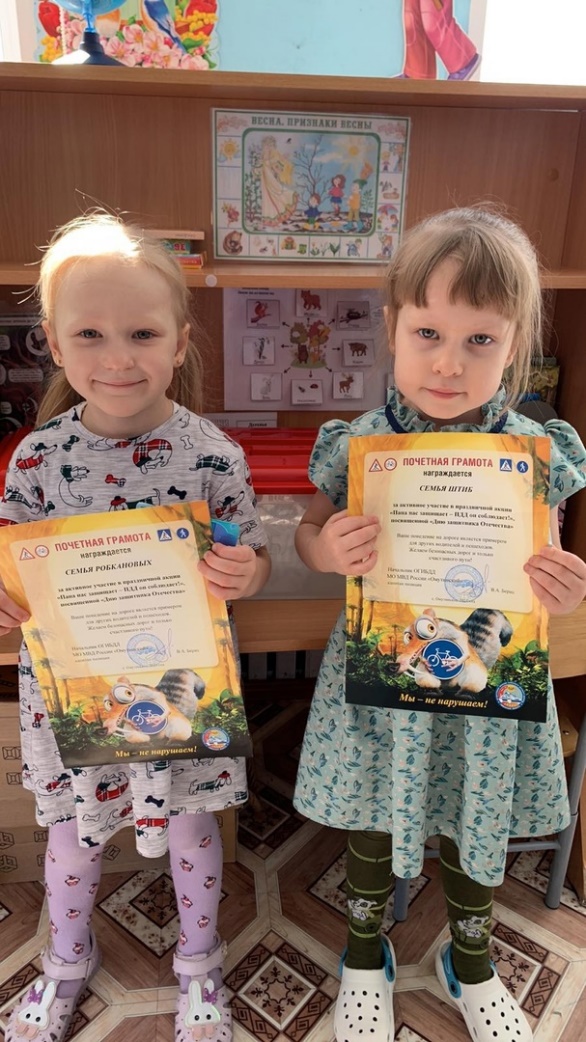 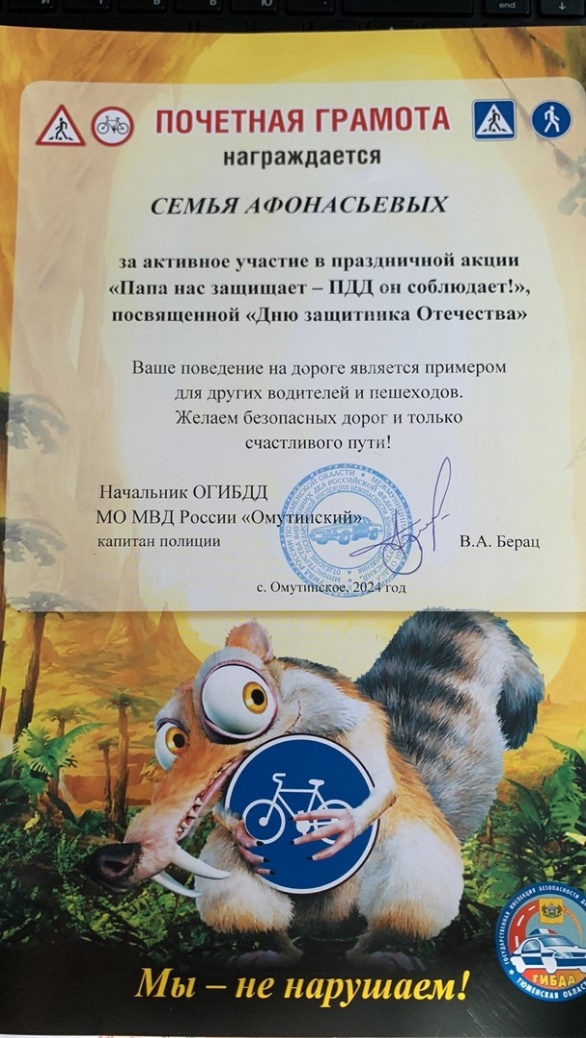 